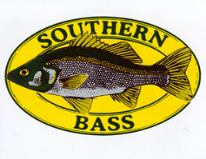    Southern Bass Fishing Club                  Membership Application   Southern Bass Fishing Club                  Membership Application   Southern Bass Fishing Club                  Membership Application   Southern Bass Fishing Club                  Membership Application   Southern Bass Fishing Club                  Membership Application1Full nameFull nameDOB2Full nameFull nameDOB3Full nameFull nameDOB4Full nameFull nameDOB5Full nameFull nameDOB6Full nameFull nameDOBAddressAddressAddressAddressAddressAddressAddressAddressAddressEmail Email Email Mobile PhMobile PhMobile PhHome PhHome PhHome PhHome Ph           Annual Membership Fees	           Family   $40           Single   $30     Junior   $10  (under 18yr)                           New Members   $75   includes Shirt / Hat                                         Cash or Direct Payment:        Southern Bass  IMB account	                                                                       BSB 641-800  Acc 009137811Return to:  southernbass2013@gmail.com           Annual Membership Fees	           Family   $40           Single   $30     Junior   $10  (under 18yr)                           New Members   $75   includes Shirt / Hat                                         Cash or Direct Payment:        Southern Bass  IMB account	                                                                       BSB 641-800  Acc 009137811Return to:  southernbass2013@gmail.com           Annual Membership Fees	           Family   $40           Single   $30     Junior   $10  (under 18yr)                           New Members   $75   includes Shirt / Hat                                         Cash or Direct Payment:        Southern Bass  IMB account	                                                                       BSB 641-800  Acc 009137811Return to:  southernbass2013@gmail.com           Annual Membership Fees	           Family   $40           Single   $30     Junior   $10  (under 18yr)                           New Members   $75   includes Shirt / Hat                                         Cash or Direct Payment:        Southern Bass  IMB account	                                                                       BSB 641-800  Acc 009137811Return to:  southernbass2013@gmail.com           Annual Membership Fees	           Family   $40           Single   $30     Junior   $10  (under 18yr)                           New Members   $75   includes Shirt / Hat                                         Cash or Direct Payment:        Southern Bass  IMB account	                                                                       BSB 641-800  Acc 009137811Return to:  southernbass2013@gmail.com           Annual Membership Fees	           Family   $40           Single   $30     Junior   $10  (under 18yr)                           New Members   $75   includes Shirt / Hat                                         Cash or Direct Payment:        Southern Bass  IMB account	                                                                       BSB 641-800  Acc 009137811Return to:  southernbass2013@gmail.com           Annual Membership Fees	           Family   $40           Single   $30     Junior   $10  (under 18yr)                           New Members   $75   includes Shirt / Hat                                         Cash or Direct Payment:        Southern Bass  IMB account	                                                                       BSB 641-800  Acc 009137811Return to:  southernbass2013@gmail.com           Annual Membership Fees	           Family   $40           Single   $30     Junior   $10  (under 18yr)                           New Members   $75   includes Shirt / Hat                                         Cash or Direct Payment:        Southern Bass  IMB account	                                                                       BSB 641-800  Acc 009137811Return to:  southernbass2013@gmail.comWhich communication sources do you agree to:            ◻ Facebook Messenger / Chats                 ◻ Facebook                   ◻ Email                  ◻ All of the above-------------------------------------------------------------------------------------------------------------------------------Do you give permission to have your club photos posted to Southern Bass website / social media?                  ◻ Yes           ◻  No Which communication sources do you agree to:            ◻ Facebook Messenger / Chats                 ◻ Facebook                   ◻ Email                  ◻ All of the above-------------------------------------------------------------------------------------------------------------------------------Do you give permission to have your club photos posted to Southern Bass website / social media?                  ◻ Yes           ◻  No Which communication sources do you agree to:            ◻ Facebook Messenger / Chats                 ◻ Facebook                   ◻ Email                  ◻ All of the above-------------------------------------------------------------------------------------------------------------------------------Do you give permission to have your club photos posted to Southern Bass website / social media?                  ◻ Yes           ◻  No Which communication sources do you agree to:            ◻ Facebook Messenger / Chats                 ◻ Facebook                   ◻ Email                  ◻ All of the above-------------------------------------------------------------------------------------------------------------------------------Do you give permission to have your club photos posted to Southern Bass website / social media?                  ◻ Yes           ◻  No Which communication sources do you agree to:            ◻ Facebook Messenger / Chats                 ◻ Facebook                   ◻ Email                  ◻ All of the above-------------------------------------------------------------------------------------------------------------------------------Do you give permission to have your club photos posted to Southern Bass website / social media?                  ◻ Yes           ◻  No Which communication sources do you agree to:            ◻ Facebook Messenger / Chats                 ◻ Facebook                   ◻ Email                  ◻ All of the above-------------------------------------------------------------------------------------------------------------------------------Do you give permission to have your club photos posted to Southern Bass website / social media?                  ◻ Yes           ◻  No Which communication sources do you agree to:            ◻ Facebook Messenger / Chats                 ◻ Facebook                   ◻ Email                  ◻ All of the above-------------------------------------------------------------------------------------------------------------------------------Do you give permission to have your club photos posted to Southern Bass website / social media?                  ◻ Yes           ◻  No Which communication sources do you agree to:            ◻ Facebook Messenger / Chats                 ◻ Facebook                   ◻ Email                  ◻ All of the above-------------------------------------------------------------------------------------------------------------------------------Do you give permission to have your club photos posted to Southern Bass website / social media?                  ◻ Yes           ◻  No   Declaration of applicant  Declaration of applicant  Declaration of applicant  Declaration of applicant  Declaration of applicant  Declaration of applicant  Declaration of applicant  Declaration of applicant  I hereby agree to abide by the rules and regulation of Southern Bass Fishing Club Inc.  I hereby agree to abide by the rules and regulation of Southern Bass Fishing Club Inc.  I hereby agree to abide by the rules and regulation of Southern Bass Fishing Club Inc.  I hereby agree to abide by the rules and regulation of Southern Bass Fishing Club Inc.  I hereby agree to abide by the rules and regulation of Southern Bass Fishing Club Inc.  I hereby agree to abide by the rules and regulation of Southern Bass Fishing Club Inc.  I hereby agree to abide by the rules and regulation of Southern Bass Fishing Club Inc.  I hereby agree to abide by the rules and regulation of Southern Bass Fishing Club Inc.SignedSignedDateDate PaidDate PaidDate PaidDate PaidDate PaidDate PaidDate PaidDate Paid